ОБЩИЕ СВЕДЕНИЯ Вид практикипроизводственная Тип практикиПреддипломная практикаСпособы проведения практикистационарная/выезднаяСроки, форма проведения и продолжительность практикиМесто проведения практикив профильных организациях/предприятиях, деятельность которых соответствует профилю образовательной программы в соответствии с договорами о практической подготовке;в структурном подразделении университета, предназначенном для проведения практической подготовки: лаборатории кафедры Автоматизированных систем обработки информации и управления, Инжиниринговом центре РГУ им. А.Н Косыгина.При необходимости рабочая программа практики может быть адаптирована для условий проведения практики в дистанционном формате.Форма промежуточной аттестации: зачет с оценкойДля лиц с ограниченными возможностями здоровья и инвалидов место прохождения практики учитывает особенности их психофизического развития, индивидуальные возможности, состояние здоровья и требования по доступности. При необходимости для прохождения практики создаются специальные рабочие места в соответствии с характером нарушений, а также с учетом выполняемых обучающимся-инвалидом или обучающимся с ОВЗ трудовых функций, вида профессиональной деятельности и характера труда.Место практики в структуре ОПОП«Производственная практика. Преддипломная практика» относится к обязательной части программы.Во время прохождения практики используются результаты обучения, полученные в ходе изучения предшествующих дисциплин:- Программирование;- Программирование на языках высокого уровня;- Математическое моделирование;- Тестирование программного обеспечения;- Технологии программирования;- Учебная практика. Ознакомительная практика;- Учебная практика. Эксплуатационная практика;- Информационные системы и базы данных;- Сетевые технологии;- Модели и методы анализа задач логистики;- Основы проектирования автоматизированных систем логистики;- Архитектура вычислительных машин и систем;- Производственная практика. Технологическая (проектно-технологическая) практика.Данная практика закрепляет и развивает практико-ориентированные результаты обучения дисциплин, освоенных студентом на предшествующем ей периоде, в соответствии с определенными ниже компетенциями. В дальнейшем, полученный на практике опыт профессиональной деятельности, применяется при прохождении последующих практик и выполнении выпускной квалификационной работы.ЦЕЛИ И ЗАДАЧИ ПРАКТИКИЦели  Производственной практики. преддипломной практики: закрепление теоретических знаний, полученных при изучении дисциплин развитие и закрепление навыков проектирования, разработки и отладки программного и информационного обеспечения систем управления;развитие и закрепление навыков разработки систем управления;развитие и накопление специальных навыков, изучение и участие в разработке организационно-методических и нормативных документов для решения отдельных задач по месту прохождения практики;изучение организационной структуры предприятий, организаций и действующих в них структур управления  на объекте, исследуемом в выпускной квалификационной работе;изучение особенностей и функционирования конкретных производственных процессов;использование информационных технологий для автоматизации проектных, конструкторских и технологических работ на объекте, исследуемом в выпускной квалификационной работе;сбор и подготовка материала для выполнения выпускной работы.формирование у обучающихся компетенций, установленных образовательной программой в соответствии с ФГОС ВО по данной практике. Задачи производственной практики:обучение основным принципам, методам и инструментам управления временем при разработке программного и информационного обеспечения автоматизированных систем;освоение навыков работы в команде при разработке информационных систем;освоение методов  проектирования информационных систем, составления необходимой  документации в реальных  проектах;проверка готовности к самостоятельной трудовой деятельности и самоорганизации;совершенствование навыков разработки программного и информационного обеспечения с использованием новых подходов к построению информационных систем;приобретение опыта решения прикладных научно-технических задач.Результатом прохождения практики является овладение обучающимися знаниями, умениями, навыками и опытом деятельности, характеризующими процесс формирования компетенций и обеспечивающими достижение планируемых результатов практики.ФОРМИРУЕМЫЕ КОМПЕТЕНЦИИ, ИНДИКАТОРЫ ДОСТИЖЕНИЯ КОМПЕТЕНЦИЙ, СООТНЕСЁННЫЕ С ПЛАНИРУЕМЫМИ РЕЗУЛЬТАТАМИ ОБУЧЕНИЯ ПО ПРАКТИКЕ СТРУКТУРА И ОБЪЕМ ПРАКТИКИ ПО ВИДАМ ЗАНЯТИЙОбщая трудоёмкость практики составляет:Структура практики для обучающихся по видам занятий (очная форма обучения)СОДЕРЖАНИЕ И СТРУКТУРА ПРАКТИКИИНДИВИДУАЛЬНОЕ ЗАДАНИЕ НА ПРАКТИКУИндивидуальное задание обучающегося на практику составляется руководителем практики и включает в себя типовые задания и частные задания для каждого обучающегося, отражающие специфику деятельности профильной организации/организации практики на базе структурных подразделений университета/научно-исследовательских интересов обучающегосяТиповые задания на практику Каждый обучающийся за период практики должен выполнить следующие задания:Дать общую характеристику предприятия (организации, учреждения);Провести анализ системы управления, масштабов и организационно-правовой формы предприятия (организации) области проектирования;Выполнить формализации условий индивидуального задания;Выполнить описание документооборота, формулирование требования к разрабатываемой системе;Разработать функциональную структуру автоматизированной системы;Выполнить проектирование базы данных;Выполнить ввод данных и проверить целостность базы данных;Разработать концепцию программногоинтерфейса информационной системы;Провести анализ полученных результатовЧастные индивидуальные задания на практику Содержательная часть частного индивидуального задания на практику для каждого обучающегося составляется руководителем практики в зависимости от функциональных особенностей деятельности принимающей организации/материально-технического обеспечения помещений университета, предназначенных для проведения практической подготовки. Обучающийся вправе участвовать в формировании списка своих задач, учитывая особенности осуществляемой им при этом научной деятельности или для повышения эффективности подготовки выпускной квалификационной работы.РЕЗУЛЬТАТЫ ПРОХОЖДЕНИЯ ПРАКТИКИ, КРИТЕРИИ ОЦЕНКИ УРОВНЯ СФОРМИРОВАННОСТИ КОМПЕТЕНЦИЙ, СИСТЕМА И ШКАЛА ОЦЕНИВАНИЯСоотнесение планируемых результатов обучения с уровнями сформированности компетенцийОЦЕНОЧНЫЕ СРЕДСТВА ДЛЯ ТЕКУЩЕГО КОНТРОЛЯ УСПЕВАЕМОСТИ И ПРОМЕЖУТОЧНОЙ АТТЕСТАЦИИ Проверка достижения результатов обучения по практике осуществляется в рамках текущей и промежуточной аттестации.Текущий контроль успеваемости по практикеПри проведении текущего контроля по практике проверяется уровень сформированности у обучающихся компетенций, указанных в разделе 3 настоящей программы с применением оценочных средств:обсуждение результатов прохождения практики;обсуждение выполнение индивидуального задания  контроль посещаемости практики (с отметкой в Дневнике), контроль за ведением Дневника практики;контроль за сроком и качеством выполнения работ на практике (в соответствии с выданным индивидуальным заданием), подготовкой и сбором материалов для отчета обучающегося по практике (с отметкой о выполнении работ в дневнике практики).Критерии оценивания текущего контроля выполнения заданий практикиПромежуточная аттестация успеваемости по практикеПромежуточная аттестации проводится в форме зачета.Оценка определяется по совокупности результатов текущего контроля успеваемости, и оценки на зачете (защита отчета по практике).Формами отчетности по итогам практики являются:дневник практики, (заполняется обучающимся и содержит ежедневные записи о проделанной работе);заключение и характеристика руководителя практики от профильной организации/предприятия;заключение и характеристика руководителя практики от образовательного учреждения с рекомендуемой оценкой;письменный отчет о практике.Критерии оценки промежуточной аттестации практикиСИСТЕМА И ШКАЛА ОЦЕНИВАНИЯ СФОРМИРОВАННОСТИ КОМПЕТЕНЦИЙОценка по практике выставляется обучающемуся с учётом результатов текущей и промежуточной аттестации.Система оцениванияОБЕСПЕЧЕНИЕ ОБРАЗОВАТЕЛЬНОГО ПРОЦЕССА ДЛЯ ЛИЦ С ОГРАНИЧЕННЫМИ ВОЗМОЖНОСТЯМИ ЗДОРОВЬЯПрактика для обучающихся из числа инвалидов и лиц с ограниченными возможностями здоровья (далее – ОВЗ) организуется и проводится на основе индивидуального личностно-ориентированного подхода.Обучающиеся из числа инвалидов и лиц с ОВЗ могут проходить практику как совместно с другими обучающимися (в учебной группе), так и индивидуально (по личному заявлению).Обучающиеся данной категории могут проходить практику в профильных организациях (на предприятиях, в учреждениях), определенных для учебной группы, в которой они обучаются, если это не создает им трудностей в прохождении практики и освоении программы практики.При наличии необходимых условий для освоения программы практики и выполнения индивидуального задания (или возможности создания таких условий) практика обучающихся данной категории может проводиться в структурных подразделениях университета.При определении места практики для обучающихся из числа инвалидов и лиц с ОВЗ особое внимание уделяется безопасности труда и оснащению (оборудованию) рабочего места. Рабочие места, предоставляемые предприятием (организацией, учреждением), должны (по возможности) обеспечивать беспрепятственное нахождение указанным лицом на своем рабочем месте для выполнения трудовых функций.При необходимости рабочая программа практики может быть адаптирована для лиц с ограниченными возможностями здоровья.Индивидуальные задания формируются руководителем практики от университета с учетом особенностей психофизического развития, индивидуальных возможностей и состояния здоровья каждого конкретного обучающегося данной категории и должны соответствовать требованиям выполнимости и посильности.Объем, темп, формы работы устанавливаются индивидуально для каждого обучающегося данной категории. В зависимости от нозологии максимально снижаются противопоказанные (зрительные, звуковые, мышечные и др.) нагрузки.Применяются методы, учитывающие динамику и уровень работоспособности обучающихся из числа инвалидов и лиц с ОВЗ. Осуществляется комплексное сопровождение инвалидов и лиц с ОВЗ во время прохождения практики, которое включает в себя учебно-методическую и психолого-педагогическую помощь и контроль со стороны руководителей практики от университета и от предприятия (организации, учреждения), корректирование (при необходимости) индивидуального задания и программы практики.Учебно-методические материалы представляются в формах, доступных для изучения студентами с особыми образовательными потребностями с учетом нозологических групп инвалидов.При необходимости, обучающемуся предоставляется дополнительное время для подготовки ответа и (или) защиты отчета.МАТЕРИАЛЬНО-ТЕХНИЧЕСКОЕ ОБЕСПЕЧЕНИЕ ПРАКТИКИМатериально-техническое оснащение практики обеспечивается профильной организацией в соответствии с заключенным/заключенными договором/договорами о практической подготовке. Материально-техническое обеспечение практики соответствует требованиям ФГОС и включает в себя: лаборатории, специально оборудованные кабинеты, измерительные и вычислительные комплексы, бытовые помещения, соответствующие действующим санитарным и противопожарным нормам, а также требованиям техники безопасности при проведении учебных и научно-производственных работ.Технологическое обеспечение реализации программы осуществляется с использованием элементов электронной информационно-образовательной среды университета.УЧЕБНО-МЕТОДИЧЕСКОЕ И ИНФОРМАЦИОННОЕ ОБЕСПЕЧЕНИЕ ПРАКТИКИИНФОРМАЦИОННОЕ ОБЕСПЕЧЕНИЕ УЧЕБНОГО ПРОЦЕССАРесурсы электронной библиотеки, информационно-справочные системы и профессиональные базы данных:Перечень программного обеспечения ЛИСТ УЧЕТА ОБНОВЛЕНИЙ РАБОЧЕЙ ПРОГРАММЫ ПРАКТИКИВ рабочую программу практики внесены изменения/обновления и утверждены на заседании кафедры:Министерство науки и высшего образования Российской ФедерацииМинистерство науки и высшего образования Российской ФедерацииФедеральное государственное бюджетное образовательное учреждениеФедеральное государственное бюджетное образовательное учреждениевысшего образованиявысшего образования«Российский государственный университет им. А.Н. Косыгина«Российский государственный университет им. А.Н. Косыгина(Технологии. Дизайн. Искусство)»(Технологии. Дизайн. Искусство)»Институт мехатроники и информационных технологийКафедра автоматизированных систем обработки информации и управленияРАБОЧАЯ ПРОГРАММАПРОИЗВОДСТВЕННОЙ ПРАКТИКИРАБОЧАЯ ПРОГРАММАПРОИЗВОДСТВЕННОЙ ПРАКТИКИРАБОЧАЯ ПРОГРАММАПРОИЗВОДСТВЕННОЙ ПРАКТИКИПроизводственная практика. Преддипломная практикаПроизводственная практика. Преддипломная практикаПроизводственная практика. Преддипломная практикаУровень образования бакалавриатбакалавриатНаправление подготовки09.03.01Информатика и вычислительная техникаНаправленность (профиль)Информационные технологии в логистикеИнформационные технологии в логистикеСрок освоения образовательной программы по очной форме обучения4 года4 годаФорма обученияочнаяочнаяРабочая программа практики «Производственная практика. Преддипломная практика» основной профессиональной образовательной программы высшего образования, рассмотрена и одобрена на заседании кафедры, протокол № 11 от 22.06.2021 г.Рабочая программа практики «Производственная практика. Преддипломная практика» основной профессиональной образовательной программы высшего образования, рассмотрена и одобрена на заседании кафедры, протокол № 11 от 22.06.2021 г.Рабочая программа практики «Производственная практика. Преддипломная практика» основной профессиональной образовательной программы высшего образования, рассмотрена и одобрена на заседании кафедры, протокол № 11 от 22.06.2021 г.Рабочая программа практики «Производственная практика. Преддипломная практика» основной профессиональной образовательной программы высшего образования, рассмотрена и одобрена на заседании кафедры, протокол № 11 от 22.06.2021 г.Рабочая программа практики «Производственная практика. Преддипломная практика» основной профессиональной образовательной программы высшего образования, рассмотрена и одобрена на заседании кафедры, протокол № 11 от 22.06.2021 г.Разработчик рабочей программы производственной практики:Разработчик рабочей программы производственной практики:Разработчик рабочей программы производственной практики:Разработчик рабочей программы производственной практики:Разработчик рабочей программы производственной практики:доцент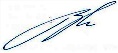 В.И. МонаховВ.И. МонаховЗаведующий кафедрой:Заведующий кафедрой:В.И. Монаховсеместрформа проведения практикипродолжительность практикивосьмойнепрерывно (выделяется один период)4 неделиКод и наименование компетенцииКод и наименование индикаторадостижения компетенцииПланируемые результаты обучения при прохождении практикиОПК-4Способен участвовать в разработке стандартов, норм и правил, а также технической документации, связанной с профессиональной деятельностьюИД-ОПК-4.3Разработка инструкций для пользователей информационных и автоматизированных систем- Составляет руководства пользователя и программиста для разрабатываемых информационных систем в соответствии со стандартами, нормами и правиламиПК-1Способен проводить анализ предметной области, определять требования к информационной системе и возможности их реализацииИД-ПК-1.1Анализ и описание предметной области автоматизации, выявление источников информации, анализ исходной документации  в процессе изучения предметной области- Проводит анализ предметной области проектирования и исходной документации, определяет источники информации, выполняет формализацию и описание бизнес-процессов ПК-1Способен проводить анализ предметной области, определять требования к информационной системе и возможности их реализацииИД-ПК-1.2Выявление первоначальных требований заказчика к проектируемой информационной системе- Выявляет первичные требования заказчика к проектируемой информационной системеПК-1Способен проводить анализ предметной области, определять требования к информационной системе и возможности их реализацииИД-ПК-1.3Определение требований к проектируемой информационной системе и возможности их реализации- Формулирует и систематизирует требования к проектируемой информационной системе и определяет возможности их реализации ПК-2Способен выполнять работы по проектированию информационной системы, разрабатывать прототипы информационных системИД-ПК-2.3Разработка  проектных документов, оценка объемов проектных работ и сроков их выполнения. Планирование проектных работ- Разрабатывает проектную документацию, оценивает объем проектных работ и сроки их выполнения; - Составляет календарный график выполнения проектных работПК-2Способен выполнять работы по проектированию информационной системы, разрабатывать прототипы информационных системИД-ПК-2.4Разработка прототипа информационной логистической системы на базе типовых решений в соответствии с требованиями к системе- Разрабатывает прототип информационной логистической системы на базе типовых решений с учетом требований к системеПК-3Способен разрабатывать программное обеспечение информационной системыИД-ПК-3.3Проектирование модели данных предметной области  и базы данных информационной логистической системы- Проектирует логическую и физическую модели данных для предметной области;- Проектирует базу данных информационной логистической системыпо очной форме обучения – 6з.е.216час.Структура и объем практикиСтруктура и объем практикиСтруктура и объем практикиСтруктура и объем практикиСтруктура и объем практикиСтруктура и объем практикивсего, часАудиторная, внеаудиторная и иная контактная работа, часАудиторная, внеаудиторная и иная контактная работа, часпрактическая подготовка: самостоятельная работа обучающегося формы текущего контроля успеваемости, промежуточной аттестациивсего, часпрактическая подготовка:лекции, часпрактическая подготовка: практические занятия, часпрактическая подготовка: самостоятельная работа обучающегося формы текущего контроля успеваемости, промежуточной аттестацииИнструктаж по технике безопасности, ознакомление с программой практики и получаемыми в результате ее прохождения компетенциями, целями и задачами практики; заполнение Дневника прохождения практики9Заполнение Дневника (часть 1)Выдача индивидуального задания9Заполнение Дневника (часть 1)Формализация условий индивидуального задания15Заполнение Дневника (часть 1)Изучение средств проектирования моделей и баз данных, систем управления базами  данных, средств разработки пользовательского интерфейса. Выбор средств проектирования в соответствии с задачами конкретного предприятия или проекта.Установка программных средств проектирования баз данных и систем управления базами данных, 12Заполнение Дневника (часть 1)Отчет по практике (часть 1)Сбор, обработка, анализ и систематизация литературных источников и другой информации по заданию практики12Заполнение Дневника (часть 2)Выполнение индивидуального задания.Определение объектов предметной области и их атрибутов для разрабатываемой информационной модели 12Заполнение Дневника (часть 2)Выполнение индивидуального задания.Подготовка данных12Заполнение Дневника (часть 2)Выполнение индивидуального задания. Разработка логической и физической моделей данных12Заполнение Дневника (часть 2)Выполнение индивидуального задания. Выбор и установкасервера баз данных12Заполнение Дневника (часть 2)Выполнение индивидуального задания. Создание базы данных, заполнение базы данных, проверка целостности данных12Заполнение Дневника (часть 2)Выполнение индивидуального задания. Разработка функциональной структуры проектируемой системы.12Заполнение Дневника (часть 2)Выполнение индивидуального задания. Установка средств разработки программного интерфейса 12Заполнение Дневника (часть 2)Выполнение индивидуального задания. Разработка программного проекта12Заполнение Дневника (часть 2)Выполнение индивидуального задания. . Разработка программного проекта13Заполнение Дневника (часть 2)Выполнение индивидуального задания. Анализ полученных результатов13Заполнение Дневника (часть 2)Выполнение индивидуального задания. Анализ полученных результатов13Заполнение Дневника (часть 2)Отчет по практике (часть 2)Подготовка отчета, заполнение Дневника, получение Отзыва руководителя практики20Заполнение Дневника (часть 3)Отчет по практикеСдача зачета4зачет Зачет с оценкойВсего:216159Зачет с оценкойНаименование этапов практикиТрудоемкость, часСодержание практической работы,включая аудиторную, внеаудиторную и иную контактную работу, а также самостоятельную работу обучающегосяФормы текущего контроля успеваемостиВосьмой  семестрВосьмой  семестрВосьмой  семестрВосьмой  семестрОрганизационный18организационное занятие  для разъяснения целей, задач, содержания и порядка прохождения практики;определение исходных данных, цели и методов выполнения задания;формулировка и распределение задач для формирования индивидуальных заданий;анализ индивидуального задания и его уточнение;составление плана-графика практики;прохождение вводного инструктажа/инструктажа по технике безопасности/инструктажа по охране труда; собеседование по этапам прохождения практики с определением качества фактически выполненных частей индивидуального задания на практику:учёт посещаемости и наличие конспекта Эксплуатационной лекции и инструктажа по технике безопасности;вопросы по содержанию заданий, связанных с изучением типовых алгоритмов обработки данныхОсновной 721. Выполнение индивидуального задания на практику 2. Ведение дневника практикисобеседование по этапам прохождения практики с определением качества фактически выполненных частей индивидуального задания на практику:наблюдение за выполнением   работ,проверка выполненного раздела программы практики,проверка дневника практики,контрольные проверки хода  практики, анализ промежуточных результатов практикиЗаключительный18обобщение результатов индивидуальной работы на практике; проверка полноты и правильности выполнения задания, составление отчетов по практике на основе аналитических материалов и практических результатов по итогам практики;оформление дневника практики. написание отчета по практике на основе аналитических материалов по результатам исследования;публичная защита отчета по практике на научно-техническом семинаресобеседование по представленным обучающимися:материалов в соответствии с индивидуальным заданием по практику,дневника практики,отчета по практике.Уровни сформированности компетенции(-й)Итоговое количество балловв 100-балльной системепо результатам текущей и промежуточной аттестацииОценка в пятибалльной системепо результатам текущей и промежуточной аттестацииПоказатели уровня сформированности Показатели уровня сформированности Показатели уровня сформированности Уровни сформированности компетенции(-й)Итоговое количество балловв 100-балльной системепо результатам текущей и промежуточной аттестацииОценка в пятибалльной системепо результатам текущей и промежуточной аттестацииуниверсальной(-ых) компетенции(-й)общепрофессиональной(-ых) компетенцийпрофессиональной(-ых)компетенции(-й)Уровни сформированности компетенции(-й)Итоговое количество балловв 100-балльной системепо результатам текущей и промежуточной аттестацииОценка в пятибалльной системепо результатам текущей и промежуточной аттестацииОПК-4ИД-ОПК-4.3ПК-1:ИД-ПК-1.1ИД-ПК-1.2ИД-ПК-1.3ПК-2ИД-ПК-2.3ИД-ПК-2.4 ПК-3ИД-ПК-3.3высокийотлично/зачтено (отлично)/зачтеноОбучающийся:грамотно составляет руководства пользователя и программиста для разрабатываемых информационных систем в соответствии со стандартами, нормами и правилами;Обучающийся:- проводит исчерпывающий анализ предметной области проектирования и исходной документации, безошибочно определяет источники информации, правильно выполняет формализацию и дает исчерпывающее описание бизнес-процессов;- грамотно выявляет первичные требования заказчика к проектируемой информационной системе;- безошибочно формулирует и систематизирует требования к проектируемой информационной системе и определяет возможности их реализации; - грамотно разрабатывает проектную документацию, оценивает объем проектных работ и сроки их выполнения; - составляет оптимальный календарный график выполнения проектных работ;- правильно разрабатывает прототип информационной логистической системы на базе типовых решений с учетом требований к системе;- безошибочно разрабатывает логическую и физическую модель базы данных на основе анализа предметной области и создает базу данных на основе полученных моделей повышенныйхорошо/зачтено (хорошо)/зачтеноОбучающийся:составляет руководства пользователя и программиста для разрабатываемых информационных систем в соответствии со стандартами, нормами и правилами с небольшими ошибками;Обучающийся- проводит анализ предметной области проектирования и исходной документации, определяет источники информации, правильно выполняет формализацию и выполняет описание бизнес-процессов, допуская при этом небольшие ошибки; -  Выявляет первичные требования заказчика к проектируемой информационной системе с небольшими недочетами;- формулирует и систематизирует требования к проектируемой информационной системе и определяет возможности их реализации с небольшими ошибками;- разрабатывает проектную документацию, оценивает объем проектных работ и сроки их выполнения с небольшими недочетами; - составляет календарный график выполнения проектных работ с небольшими ошибками;-  разрабатывает прототип информационной логистической системы на базе типовых решений с учетом требований к системе, допуская небольшие ошибки;-  разрабатывает логическую и физическую модель базы данных на основе анализа предметной области и создает базу данных на основе полученных моделей с небольшими ошибкамибазовыйудовлетворительно/зачтено (удовлетворительно)/зачтеноОбучающийся:Составляет руководства пользователя и программиста для разрабатываемых информационных систем в соответствии со стандартами, нормами и правилами с большими ошибками;Обучающийся- проводит анализ предметной области проектирования и исходной документации, определяет источники информации, правильно выполняет формализацию и выполняет описание бизнес-процессов, допуская при этом  ошибки; -  неполно выявляет первичные требования заказчика к проектируемой информационной системе;- с ошибками формулирует требования к проектируемой информационной системе и определяет возможности их реализации;- разрабатывает проектную документацию, оценивает объем проектных работ и сроки их выполнения с ошибками; - составляет неоптимальный календарный график выполнения проектных работ;-  разрабатывает прототип информационной логистической системы на базе типовых решений с учетом требований к системе, допуская серьезные ошибки;-  разрабатывает логическую и физическую модель базы данных на основе анализа предметной области и создает базу данных на основе полученных моделей с большими ошибкаминизкийнеудовлетворительно/не зачтеноОбучающийся:демонстрирует фрагментарные знания теоретического и практического материала;испытывает серьёзные затруднения в применении теоретических положений при решении практических задач профессиональной направленности стандартного уровня сложности, не владеет необходимыми для этого навыками и приёмами;не знает основных принципов построения баз данных и алгоритмов обработки данных;не способен самостоятельно разработать модель данных и создать простую базу данных;выполняет задания только по образцу и под руководством преподавателя;ответ отражает отсутствие знаний на базовом уровне теоретического и практического материала в объеме, необходимом для дальнейшей учебы.Обучающийся:демонстрирует фрагментарные знания теоретического и практического материала;испытывает серьёзные затруднения в применении теоретических положений при решении практических задач профессиональной направленности стандартного уровня сложности, не владеет необходимыми для этого навыками и приёмами;не знает основных принципов построения баз данных и алгоритмов обработки данных;не способен самостоятельно разработать модель данных и создать простую базу данных;выполняет задания только по образцу и под руководством преподавателя;ответ отражает отсутствие знаний на базовом уровне теоретического и практического материала в объеме, необходимом для дальнейшей учебы.Обучающийся:демонстрирует фрагментарные знания теоретического и практического материала;испытывает серьёзные затруднения в применении теоретических положений при решении практических задач профессиональной направленности стандартного уровня сложности, не владеет необходимыми для этого навыками и приёмами;не знает основных принципов построения баз данных и алгоритмов обработки данных;не способен самостоятельно разработать модель данных и создать простую базу данных;выполняет задания только по образцу и под руководством преподавателя;ответ отражает отсутствие знаний на базовом уровне теоретического и практического материала в объеме, необходимом для дальнейшей учебы.Виды работ:100-балльная шкалапятибалльная системаВыполнение типовых заданий, индивидуального плана работы, отраженных в Дневнике практики:-изучение организационной структуры предприятия (организации, учреждения) и взаимосвязи подразделений, общая характеристика предприятия (организации, учреждения); 2 - 5Выполнение частных заданий индивидуального плана работы, отраженных в дневнике практики2 - 5Подготовка отчетной документации по практике:– дневник практики2 - 5– заключение руководителя практики от профильной организации/предприятия2 - 5– отчет о прохождении практики2 - 5Итого:Зачтено/не зачтеноФорма промежуточной аттестацииКритерии оцениванияШкалы оцениванияШкалы оцениванияНаименование оценочного средстваКритерии оценивания100-балльная системаПятибалльная системаЗачет с оценкой в устной форме по вопросамОбучающийся:демонстрирует знания отличающиеся глубиной и содержательностью, дает полный исчерпывающий ответ на вопросы;свободно владеет научными понятиями, ведет диалог и вступает в научную дискуссию;логично и доказательно раскрывает проблему, предложенную в вопросе;свободно выполняет практические задания повышенной сложности, предусмотренные программой, демонстрирует системную работу с основной и дополнительной литературой.Ответ не содержит фактических ошибок и характеризуется глубиной, полнотой, уверенностью суждений, иллюстрируется примерами, в том числе из собственной практики.5Зачет с оценкой в устной форме по вопросамОбучающийся:показывает достаточное знание учебного материала, но допускает несущественные фактические ошибки, которые способен исправить самостоятельно, благодаря наводящему вопросу;недостаточно раскрыта проблема по одному из вопросов;недостаточно логично построено изложение вопроса;успешно выполняет предусмотренные в программе практические задания средней сложности, активно работает с основной литературой,демонстрирует, в целом, системный подход к решению практических задач, к самостоятельному пополнению и обновлению знаний в ходе дальнейшей учебной работы и профессиональной деятельности. В ответе раскрыто, в основном, содержание вопроса, имеются неточности при ответе на дополнительные вопросы.4Зачет с оценкой в устной форме по вопросамОбучающийся:показывает знания фрагментарного характера, которые отличаются поверхностностью и малой содержательностью, допускает фактические грубые ошибки;не может обосновать закономерности и принципы, объяснить факты, нарушена логика изложения, отсутствует осмысленность представляемого материала, представления о межпредметных связях слабые;справляется с выполнением практических заданий, предусмотренных программой, знаком с основной литературой, рекомендованной программой, допускает погрешности и ошибки при теоретических ответах и в ходе практической работы.Содержание вопроса раскрыто слабо, имеются неточности при ответе на основные и дополнительные вопросы, ответ носит репродуктивный характер. Неуверенно, с большими затруднениями решает практические задачи или не справляется с ними самостоятельно.3Зачет с оценкой в устной форме по вопросамОбучающийся, обнаруживает существенные пробелы в знаниях основного учебного материала, допускает принципиальные ошибки в выполнении предусмотренных программой практических заданий. На большую часть дополнительных вопросов по содержанию практики затрудняется дать ответ или не дает верных ответов.2Форма контроля 100-балльная системапятибалльная системаТекущий контроль2 - 5Промежуточная аттестация (защита отчета по практике)отличнохорошоудовлетворительнонеудовлетворительноИтого за семестротличнохорошоудовлетворительнонеудовлетворительноНаименование учебных аудиторий, лабораторий, мастерских, библиотек, спортзалов, помещений для хранения и профилактического обслуживания учебного оборудования и т.п.Оснащенность учебных аудиторий, лабораторий, мастерских, библиотек, спортивных залов, помещений для хранения и профилактического обслуживания учебного оборудования и т.п.119071, г. Москва, Малый Калужский переулок, дом 1119071, г. Москва, Малый Калужский переулок, дом 1аудитории для проведения практических работ 1818, 1821Комплект учебной мебели, технические  средства  обучения, служащие для представления учебной информации: 20 персональных компьютеров с подключением к сети «Интернет» и обеспечением доступа к электронным библиотекам и в электронную информационно-образовательную среду организации.119071, г. Москва, Малый Калужский переулок, дом 1, строение 2119071, г. Москва, Малый Калужский переулок, дом 1, строение 2Аудитория №1326: компьютерный класс для проведения занятий лекционного и семинарского типа, групповых и индивидуальных консультаций, текущего контроля и промежуточной аттестации;Комплект учебной мебели, технические  средства  обучения, служащие для представления учебной информации: 19 персональных компьютеров с подключением к сети «Интернет» и обеспечением доступа к электронным библиотекам и в электронную информационно-образовательную среду организации.119071, г. Москва, Малый Калужский переулок, дом 1, строение 3119071, г. Москва, Малый Калужский переулок, дом 1, строение 3Помещения для самостоятельной работы обучающихсяОснащенность помещений для самостоятельной работы обучающихсячитальный зал библиотеки:компьютерная техника;- подключение к сети «Интернет»№ п/пАвтор(ы)Наименование изданияВид издания (учебник, УП, МП и др.)ИздательствоГодизданияАдрес сайта ЭБСили электронного ресурсаКоличество экземпляров в библиотеке Университета10.1 Основная литература, в том числе электронные издания10.1 Основная литература, в том числе электронные издания10.1 Основная литература, в том числе электронные издания10.1 Основная литература, в том числе электронные издания10.1 Основная литература, в том числе электронные издания10.1 Основная литература, в том числе электронные издания10.1 Основная литература, в том числе электронные издания10.1 Основная литература, в том числе электронные издания1Дадян Э.Г., Зеленков Ю.А.Методы, модели, средства хранения и обработки данныхУчебникМ. : Вузовский учебник : ИНФРА-М2022https://znanium.com/catalog/product/183441252Дадян Э.Г. Данные: хранение и обработкаУчебникМ.: ИНФРА-М2021https://znanium.com/catalog/product/9891903Агальцов В.П.Базы данных : учебник : в 2-х кн. Книга 1. Локальные базы данных.УчебникМ. : ФОРУМ : ИНФРА-М2020https://znanium.com/catalog/product/10689274Черников Б.В.Информационные технологии управления УчебникМ.: ИД ФОРУМ: НИЦ Инфра-М2021https://znanium.com/read?id=3694455Кузин А.В., Чумакова Е.В.Программирование на языке СиУчебное пособиеМ.: Форум, НИЦ ИНФРА-М2015http://znanium.com/bookread2.php?book=5051946Царев Р. Ю.Программирование на языке СиУчебное пособиеКрасноярск : Сиб. федер. ун-т, 20142014http://znanium.com/bookread2.php?book=510946 7Васюткина И.А.Технология разработки объектно-ориентированных программ на JAVAМетодическое пособиеНовосиб.:НГТУ2012http://znanium.com/bookread2.php?book=5571118Севостьянов П. А., Ордов К.В.Основы анализа и моделирования данных в технике и экономикемонографияМ.: Тисо Принт20145 экз9Севостьянов П. А., Монахов В.И.,Прикладные методы и задачи  моделированиямонографияМ.: Изд-во ФГБОУ ВПО МГУДТ2015https://znanium.com/read?id=28252810Севостьянов П. А., Монахов В.И.,Основы компьютерного моделирования системмонографияМ.: Тисо Принт20165 экз11Шаньгин, В. Ф.Комплексная защита информации в корпоративных системахучебное пособиеМ.: ФОРУМ : ИНФРА-М2022https://znanium.com/catalog/product/184302212Николайчук В.Е.Логистический менеджментУчебникМ.: Дашков и К°2019https://znanium.com/catalog/document?id=358142 Мищенко А.В., Иванова А.В.Оптимизационные модели управления ограниченными ресурсами в логистикеМонографияМ.: ИНФРА-М2021https://znanium.com/catalog/document?id=373503 10.2 Дополнительная литература, в том числе электронные издания 10.2 Дополнительная литература, в том числе электронные издания 10.2 Дополнительная литература, в том числе электронные издания 10.2 Дополнительная литература, в том числе электронные издания 10.2 Дополнительная литература, в том числе электронные издания 10.2 Дополнительная литература, в том числе электронные издания 10.2 Дополнительная литература, в том числе электронные издания 10.2 Дополнительная литература, в том числе электронные издания 1Шустова Л.И., Тараканов О.В.Базы данныхУчебникМ.:НИЦ ИНФРА-М2021https://znanium.com/catalog/product/11893222Дадян Э.Г.Современные базы данных. Основы. Часть 1Учебное пособиеМ.:НИЦ ИНФРА-М2017https://znanium.com/catalog/product/9592893Дадян Э.Г.Проектирование современных баз данныхУчебно-методическое пособиеМ.:НИЦ ИНФРА-М2017https://znanium.com/catalog/product/9592944Тарасов С.В.СУБД для программиста: базы данных изнутриПрактическое пособиеМ.:СОЛОН-Пресс2020https://znanium.com/catalog/product/12277375Кузин А.В., Демин В.М.Разработка баз данных в системе Microsoft AccessУчебникМ. : ФОРУМ : ИНФРА-М2022https://znanium.com/catalog/product/18592636Балдин К. В., Брызгалов Н. А., Рукосуев А. В.Математическое программированиеУчебникМ.: Изд.-торговая корпорация «Дашков и К»2018https://znanium.com/read?id=1009777Юкаева В. С., Зубарева Е. В., Чувикова В. В.Принятие управленческих решений [Электронный рсеурс] УчебникМ. : Изд.-торговая корпорация «Дашков и К°»2016https://znanium.com/read?id=2576378ДадянЭ.Г. Проектирование бизнес-приложений в системе "1С: Предприятие 8"Учебное пособиеМ.: Вузовский учебник: НИЦ ИНФРА-М2014https://znanium.com/catalog/document?id=2707529Дадян Э.Г1С: Предприятие. Проектирование приложений: Учебное пособиеМ.:Вузовский учебник, НИЦ ИНФРА-М2015http://znanium.com/bookread2.php?book=48062910Н.В. Гришина. Основы управления информационной безопасностью Учебное пособиеМ.: ИНФРА-М2021https://znanium.com/catalog/product/185995110.3 Методические материалы (указания, рекомендации по освоению дисциплины авторов РГУ им. А. Н. Косыгина)10.3 Методические материалы (указания, рекомендации по освоению дисциплины авторов РГУ им. А. Н. Косыгина)10.3 Методические материалы (указания, рекомендации по освоению дисциплины авторов РГУ им. А. Н. Косыгина)10.3 Методические материалы (указания, рекомендации по освоению дисциплины авторов РГУ им. А. Н. Косыгина)10.3 Методические материалы (указания, рекомендации по освоению дисциплины авторов РГУ им. А. Н. Косыгина)10.3 Методические материалы (указания, рекомендации по освоению дисциплины авторов РГУ им. А. Н. Косыгина)10.3 Методические материалы (указания, рекомендации по освоению дисциплины авторов РГУ им. А. Н. Косыгина)10.3 Методические материалы (указания, рекомендации по освоению дисциплины авторов РГУ им. А. Н. Косыгина)1Монахов В.И., Самойлова Т.А., Минаева Н.В.Разработка приложений баз данных в среде Delphi. Лабораторный практикумУчебное пособиеФГУП НТЦ «Информрегистр»2017http://catalog.inforeg.ru/Inet/GetEzineByID/314497152Монахов В.И., Самойлова Т.А., Минаева Н.В.Программирование на Java в среде Eclipse. Часть 1. Основы программирования. Лабораторный практикумУчебное пособиеФГУП НТЦ «Информрегистр»2017http://catalog.inforeg.ru/Inet/GetEzineByID/3144973Монахов В.И.Реляционная теория баз данныхКонспект лекцийРИО МГТУ им.А.Н.Косыгина20095 на кафедре№ ппЭлектронные учебные издания, электронные образовательные ресурсыЭБС «Лань» http://www.e.lanbook.com/«Znanium.com» научно-издательского центра «Инфра-М»http://znanium.com/ Электронные издания «РГУ им. А.Н. Косыгина» на платформе ЭБС «Znanium.com» http://znanium.com/Профессиональные базы данных, информационные справочные системыWeb of Science http://webofknowledge.com/  (обширная международная универсальная реферативная база данных)Scopus https://www.scopus.com  (международная универсальная реферативная база данных, индексирующая более 21 тыс. наименований научно-технических, гуманитарных и медицинских журналов, материалов конференций примерно 5000 международных издательств)Научная электронная библиотека еLIBRARY.RU https://elibrary.ru  (крупнейший российский информационный портал в области науки, технологии, медицины и образования)ООО «Национальная электронная библиотека» (НЭБ) http://нэб.рф/ (объединенные фонды публичных библиотек России федерального, регионального, муниципального уровня, библиотек научных и образовательных учреждений№п/пПрограммное обеспечениеРеквизиты подтверждающего документа/ Свободно распространяемоеWindows 10 Pro, MS Office 2019 контракт № 18-ЭА-44-19 от 20.05.2019Eclipse IDE 2021-06R for JavaСвободно распространяемоеIntelliJ IDEA Community Edition 2021Свободно распространяемоеJDK 11 SEСвободно распространяемоеVisual Studio Community 17Свободно распространяемоеVisual Studio Code 1.62Свободно распространяемоеAnaconda Individual EditionСвободно распространяемоеPostgreSQL 9.6Свободно распространяемоеPostgreSQL 11Свободно распространяемоеSQL Power Architect Community Edition 1.0.9Свободно распространяемоеMySQL 8Свободно распространяемоеMS SQL 2019 ExpressСвободно распространяемоеOracle Database 21c Express EditionСвободно распространяемоеOracle SQL Developer 21Свободно распространяемоеProjectLibre 1.9Свободно распространяемоеStarUML 3Свободно распространяемоеHTTP-сервер Apache 2.4Свободно распространяемоеApache Tomcat 9Свободно распространяемоеAnyLogic Personal Learning EditionСвободно распространяемоеАРИС Экспресс 2.4 - средство моделирования для анализа и управления бизнес-процессамиСвободно распространяемоеJaspersoft Studio 6.18  - средство разработки отчетов на JavaСвободно распространяемое№ ппгод обновления РПДхарактер изменений/обновлений с указанием разделаномер протокола и дата заседания кафедры